ODGOJNO – OBRAZOVNO PODRUČJE: SKRB O SEBIZADATAK: POGLEDAJTE SLIKE, RECITE ŠTO JE NA NJIMA I PROČITAJTE UPUTE PA ZAJEDNO S UKĆANIMA PRIPREMITE KOMPOT OD JABUKA!ŠTO VAM JE SVE POTREBNO: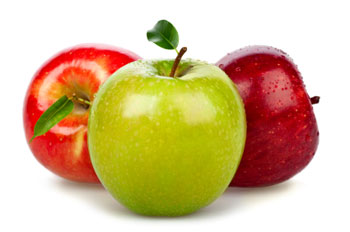 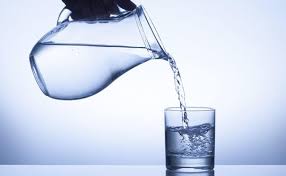 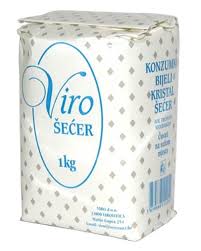 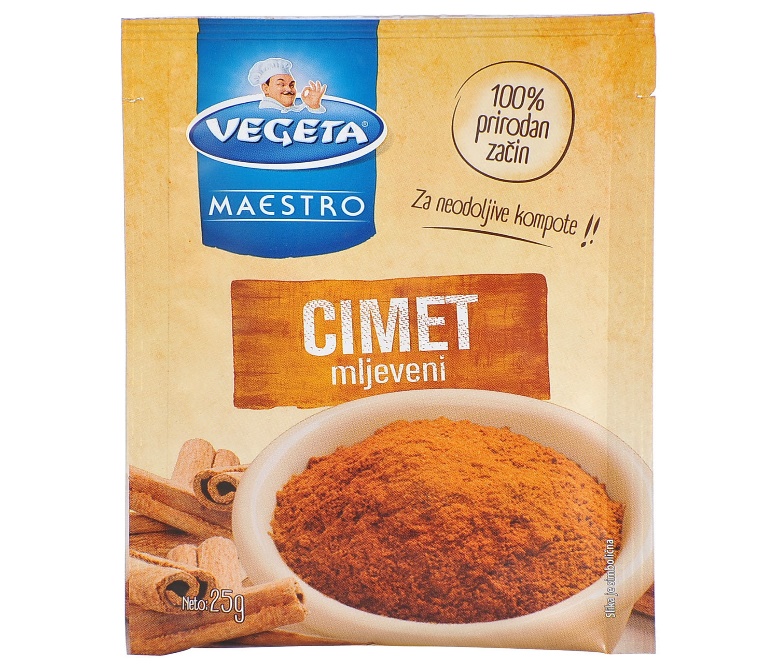 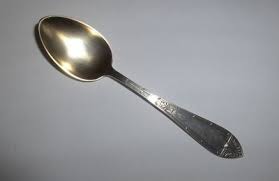 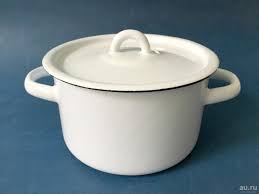 1. OPERITE JABUKE               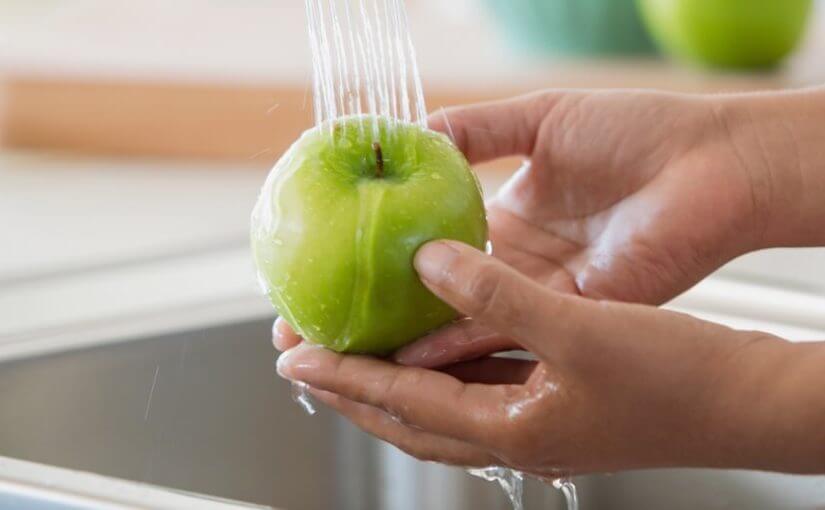 2. OČISTITE NAREŽITE JABUKE NA KOMADIĆE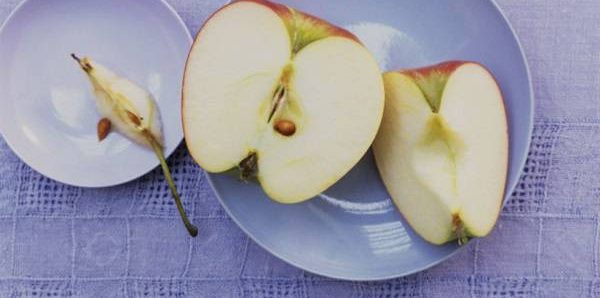 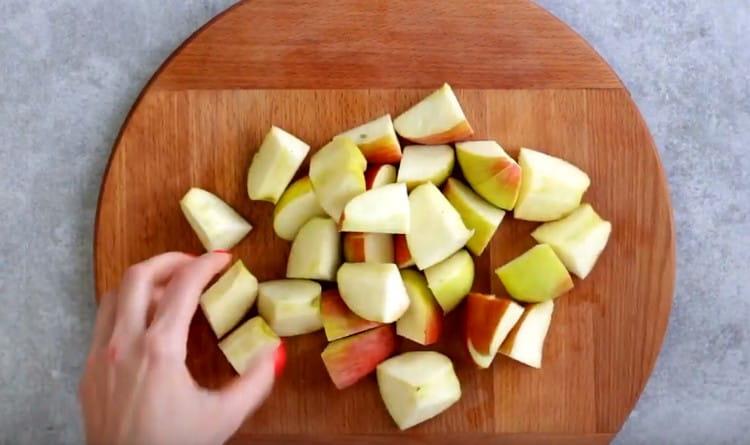 3. U LONAC ULIJTE VODU I STAVITE JABUKE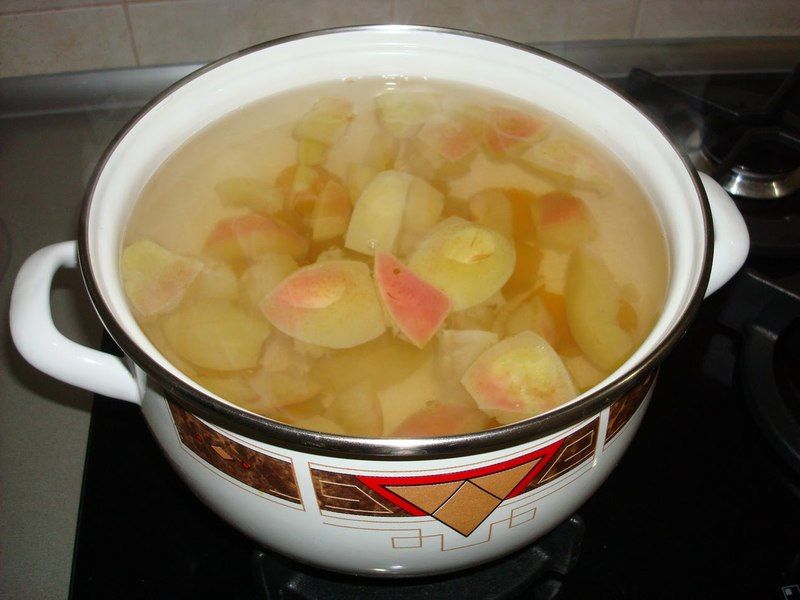 4. UZ POMOĆ ŽLICE DODAJTE ŠEĆER I CIMET PA SVE POMIJEŠAJTE I KRATKO PROKUHAJTE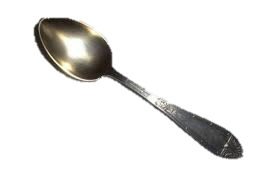 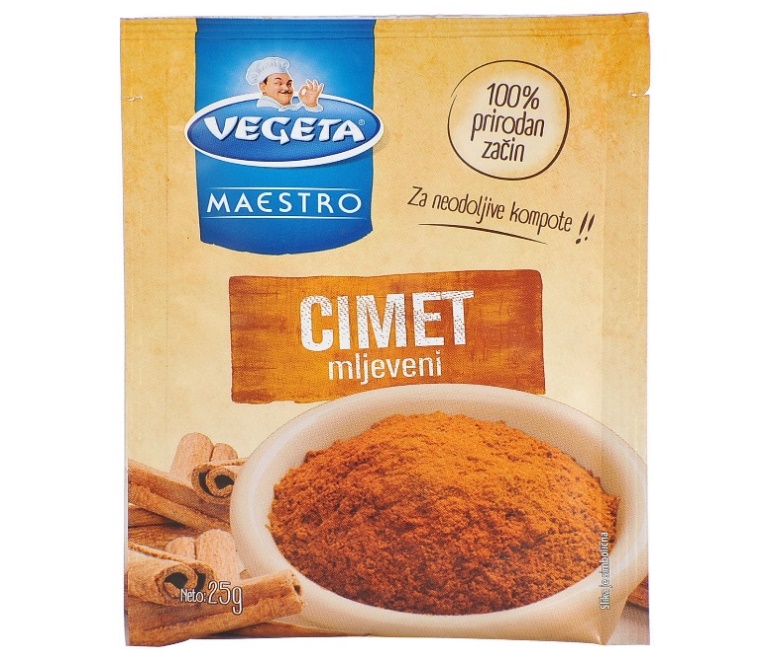 5. KUHANI KOMPOT OHLADITE I SERVIRAJTE! 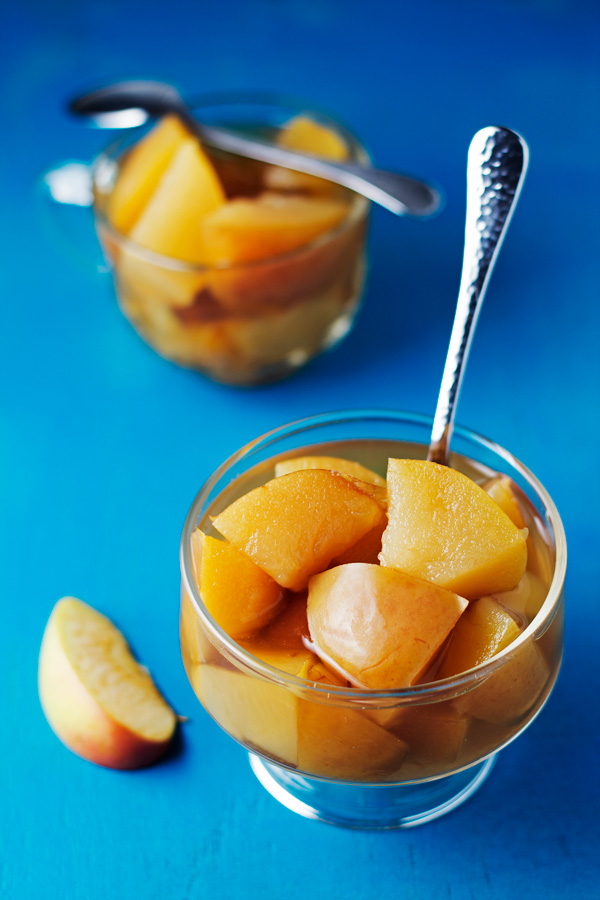 DOBAR TEK!* Slike su uzete s internetskih stranica:https://d17zv3ray5yxvp.cloudfront.net/variants/WfJUPVJHDjks37UpuZ8bRcug/57ed05bea98bceae5f0eaada26b69cee6c61471dhttps://finirecepti.net.hr/wp-content/uploads/2016/10/pranje-jabuke-825x510.jpghttps://tuzlanski.b-cdn.net/wp-content/uploads/2015/05/jabuka-600x298.jpghttps://woman365pro.com/wp-content/uploads/2019/02/%D0%A1%D0%BC%D1%83%D0%B7%D0%B8-https://balkanlunchbox.com/wp-content/uploads/2015/11/apple-compote-stewed-apples-kompot-od-jabuka-00.jpghttps://media2.24aul.ru/imgs/578487d923bbeb544cf1cf6d/